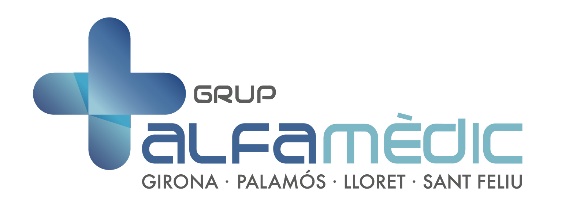 Oferta de TreballCentre mèdic de GrupAlfamedic Lloret precisa l’incorporació d’un metge de medicina general per cobrir el servei d’urgències i atenció continuada del nostre consultori.Es proposa un contracte indefinit de 40 hores setmanals, amb la possibilitat de fer guàrdies els dissabtes.Durant la jornada laborable el metge tindrà el recolzament d’una auxiliar d’infermeria.El salari és segons conveni , més les guàrdies a part.Es facilita plaça de parking gratuïta per treballar diàriamentIncorporació immediataRequisits:Titulació oficial o homologació per el ministeriCol·legiat exercentI Interessats/ades enviar el CV a cristina@grupalfamedic.com amb refencia : Metge medicina general.Per més informació trucar al 606185894 i preguntar per Cristina Ortiz